SAINTGITS COLLEGE OF APPLIED SCIENCES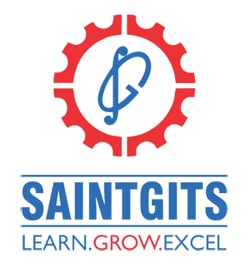           PATHAMUTTOM, KOTTAYAMFIRST INTERNAL EXAMINATION, FEBRUARY 2020Department of Business Administration, Semester IIMATHEMATICS FOR MANAGEMENTTotal	: 50 marks								Time: 2 hoursSection AAnswer any 5 questions. Each question carries 2 marks.1. Find the distance between the points (9, -1) and (-2, 10)2. Find the mid point of the line joining the points (0, 0) and (6, 8)3. Find the centroid of the triangle with vertices (3, 2), (-1, -4) and (-5, 6)4. Define section formula5. Find the slope of the line joining the points (4, 2) and (5, -3)6. Write down the equation of the line parallel to x axis and at a distance of 8 units from itSection BAnswer any 5 questions. Each question carries 5 marks.7. Prove that the triangle with vertices (7, 3), (5, 5) and (-1, -3) is isosceles8. Show that the points (11, 3), (-1, -15), (-13, -7) and (4, -14) lie on a circle whose centre is      (-1, -2)  9. If the point (a, -4) is at a distance of 10 units from the point (-8, 2), find the value of a10. Find the area of the triangle with vertices (3, -7), (-3, 3) and (7, 9)11. Show that the points (-1, 6), (-10, 12) and (-16, 16) are collinear12. Write the equation of the line joining the points (-1, 2) and (2, 2)Section CAnswer any 1 questions. It carries 15 marks.13. Find the length of all medians of the triangle with vertices (7, 5), (2, 3) and (6, -7)14. Find the equation of the line through the point (2, 2) such that the sum of its intercepts       on the axes is 9     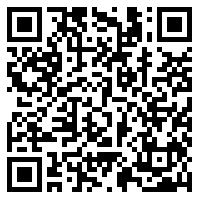 [Scan QR code for Answer Key]